  Проект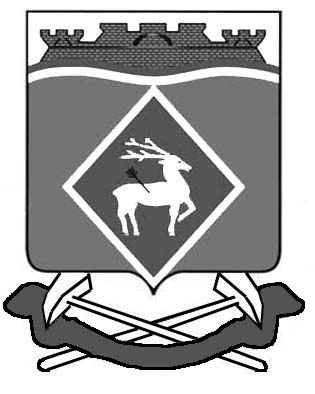    РОССИЙСКАЯ ФЕДЕРАЦИЯРОСТОВСКАЯ ОБЛАСТЬМУНИЦИПАЛЬНОЕ ОБРАЗОВАНИЕ  «ШОЛОХОВСКОЕ ГОРОДСКОЕ ПОСЕЛЕНИЕ»АДМИНИСТРАЦИЯ ШОЛОХОВСКОГО ГОРОДСКОГО ПОСЕЛЕНИЯ  ПОСТАНОВЛЕНИЕот _____.2018 № ___р.п. Шолоховский «Об утверждении реестра муниципальных услуг, оказываемых Администрацией Шолоховского городского поселения»              В соответствии с Федеральными законами от 27.07.2010 N 210-ФЗ "Об организации предоставления государственных и муниципальных услуг", от 06.10.2003 № 131-ФЗ «Об общих принципах организации местного самоуправления в Российской Федерации», протокола № 101 заседания комиссии по повышению качества и доступности предоставления государственных и муниципальных услуг и организации межведомственного взаимодействия в Ростовской области от 16.08.2018 №1,Администрация Шолоховского городского поселения постановляет:         1. Утвердить реестр муниципальных услуг, оказываемых Администрацией Шолоховского городского поселения согласно приложению.     2. Постановление Администрации Шолоховского городского поселения  от 07.05.2018  № 121 «Об утверждении реестра муниципальных услуг, оказываемых Администрацией Шолоховского городского поселения признать утратившим силу.    3.Постановление вступает в силу после его официального опубликования.    4. Контроль за исполнением постановления оставляю за собой.Глава АдминистрацииШолоховского городского поселения                                                    М.Б. КазаковПроект постановления вноситСпециалист 1 категории                                                                                                 Н.В. ГугуеваПриложение  к постановлению Администрации Шолоховского городского поселенияот ______.2018 года № ____Реестр муниципальных услуг,предоставляемых Администрацией Шолоховского городского поселенияВедущий специалист 	Я.В. Гуреева№п/пНаименование муниципальной услугиНормативный акт, устанавливающий осуществление муниципальной услугиИсполнитель муниципальной услуги1234Постановка на учет граждан, имеющих трех и более детей, в целях бесплатного предоставления земельного участка в собственность для индивидуального жилищного строительстваПостановление Администрации Шолоховского городского поселения от 29.11.2018 № 254 «Об утверждении административного регламента предоставления муниципальной услуги «Постановка на учет граждан, имеющих трех и более детей, в целях бесплатного предоставления земельного участка в собственность для индивидуального жилищного строительства»Специалист первой категории сектора муниципального хозяйства Гугуева Н.В.886383-5-46-97Постановка на учет граждан, имеющих трех и более детей, в целях бесплатного предоставления земельного участка в собственность для ведения личного подсобного хозяйстваПостановление Администрации Шолоховского городского поселения от 29.11.2018 № 255 «Об утверждении административного регламента предоставления муниципальной услуги «Постановка на учет граждан, имеющих трех и более детей, в целях бесплатного предоставления земельного участка в собственность для ведения личного подсобного хозяйства»Специалист первой категории сектора муниципального хозяйства Гугуева Н.В.886383-5-46-97Прекращение права постоянного (бессрочного) пользования земельным участком или права пожизненного наследуемого владения земельным участкомПостановление Администрации Шолоховского городского поселения от 29.11.2018 № 249 «Об утверждении  административного регламента по предоставлению муниципальной услуги «Прекращение права постоянного (бессрочного) пользования земельным участком или права пожизненного наследуемого владения земельным участком»Специалист первой категории сектора муниципального хозяйства Гугуева Н.В.886383-5-46-97Предоставление информации об объектах учета из реестра муниципального имуществаПостановление Администрации Шолоховского городского поселения от 22.11.2018 № 241 «Об утверждении  административного регламента по предоставлению муниципальной услуги «Предоставление информации об объектах учета из реестра муниципального имущества»Специалист первой категории сектора муниципального хозяйства Гугуева Н.В.886383-5-46-97Заключение договоров аренды муниципального имущества (за исключением земельных участков) на новый срокПостановление Администрации Шолоховского городского поселения от 19.11.2018 № 239 «Об утверждении  административного регламента по предоставлению муниципальной услуги «Заключение договоров аренды муниципального имущества (за исключением земельных участков) на новый срок»Специалист первой категории сектора муниципального хозяйства Гугуева Н.В.886383-5-46-97Выдача справки об отсутствии  (наличии) задолженности по арендной плате за земельный участокПостановление Администрации Шолоховского городского поселения от 19.11.2018 № 236 «Об утверждении  административного регламента по предоставлению муниципальной услуги «Выдача справки об отсутствии  (наличии) задолженности по арендной плате за земельный участок»Специалист первой категории сектора муниципального хозяйства Гугуева Н.В.886383-5-46-97Предоставление  муниципального имущества (за исключением земельных участков) в аренду без проведения торговПостановление Администрации Шолоховского городского поселения от 30.11.2018 № 261 «Об утверждении административного регламента предоставления муниципальной услуги «Предоставление  муниципального имущества (за исключением земельных участков) в аренду без проведения торгов»Специалист первой категории сектора муниципального хозяйства Гугуева Н.В.886383-5-46-97 Расторжение договора аренды, безвозмездного  пользования земельным участкомПостановление Администрации Шолоховского городского поселения от 29.11.2018 № 250 «Об утверждении  административного регламента по предоставлению муниципальной услуги «Расторжение договора аренды, безвозмездного  пользования земельным участком»Специалист первой категории сектора муниципального хозяйства Гугуева Н.В.886383-5-46-97Расторжение договора аренды муниципального имущества (за исключением земельных участков)Постановление Администрации Шолоховского городского поселения от 29.11.2018 № 253 «Об утверждении  административного регламента по предоставлению муниципальной услуги «Расторжение договора аренды муниципального имущества (за исключением земельных участков)»Специалист первой категории сектора муниципального хозяйства Гугуева Н.В.886383-5-46-97 Заключение дополнительных соглашений к договорам аренды, безвозмездного пользования земельным участкомПостановление Администрации Шолоховского городского поселения от 19.11.2018 № 234 «Об утверждении административного регламента предоставления муниципальной услуги «Заключение дополнительных соглашений к договорам аренды, безвозмездного пользования земельным участком»Специалист первой категории сектора муниципального хозяйства Гугуева Н.В.886383-5-46-97Заключение дополнительных соглашений к договорам аренды муниципального имущества (за исключением земельных участков) Постановление Администрации Шолоховского городского поселения от 19.11.2018 № 235 «Об утверждении административного регламента предоставления муниципальной услуги «Заключение дополнительных соглашений к договорам аренды муниципального имущества (за исключением земельных участков)»Специалист первой категории сектора муниципального хозяйства Гугуева Н.В.886383-5-46-97Предоставление правообладателю муниципального имущества, а также земельных участков, заверенных копий правоустанавливающих документовПостановление Администрации Шолоховского городского поселения от 29.11.2018 № 244 «Об утверждении Административного регламента по предоставлению муниципальной услуги «Предоставление правообладателю муниципального имущества, а также земельных участков, заверенных копий правоустанавливающих документов»Специалист первой категории сектора муниципального хозяйства Гугуева Н.В.886383-5-46-97 Выдача арендатору земельного участка согласия на залог права аренды земельного участка Постановление Администрации Шолоховского городского поселения от 19.11.2018 № 237 «Об утверждении административного регламента предоставления муниципальной услуги «Выдача арендатору земельного участка согласия на залог права аренды земельного участка»Специалист первой категории сектора муниципального хозяйства Гугуева Н.В.886383-5-46-97Сверка арендных платежей с арендаторами земельных участков, муниципального имуществаПостановление Администрации Шолоховского городского поселения от 19.11.2018 № 238 «Об утверждении Административного регламента предоставления муниципальной услуги «Сверка арендных платежей с арендаторами земельных участков, муниципального имущества»Специалист первой категории сектора муниципального хозяйства Гугуева Н.В.886383-5-46-97Уточнение вида и принадлежности платежей по арендной плате или возврат излишне оплаченных денежных средств за муниципальное имуществоПостановление Администрации Шолоховского городского поселения от 29.11.2018 № 252 «Об утверждении административного регламента предоставления муниципальной услуги «Уточнение вида и принадлежности платежей по арендной плате или возврат излишне оплаченных денежных средств за муниципальное имущество»Специалист первой категории сектора муниципального хозяйства Гугуева Н.В.886383-5-46-97Устранение технических ошибок в правоустанавливающих документах о предоставлении земельного участка, принятых органами местного самоуправленияПостановление Администрации Шолоховского городского поселения от 29.11.2018 № 251 «Об утверждении административного регламента предоставления муниципальной услуги «Устранение технических ошибок в правоустанавливающих документах о предоставлении земельного участка, принятых органами местного самоуправления»Специалист первой категории сектора муниципального хозяйства Гугуева Н.В.886383-5-46-97Передача в собственность граждан занимаемых ими жилых помещений, находящихся в муниципальной собственности (приватизация муниципального жилого фонда)Постановление Администрации Шолоховского городского поселения от 22.11.2018 № 243 «Об утверждении  административного регламента по предоставлению муниципальной услуги «Передача в собственность граждан занимаемых ими жилых помещений, находящихся в муниципальной собственности (приватизация муниципального жилого фонда)»Специалист первой категории сектора муниципального хозяйства Гугуева Н.В.886383-5-46-97Передача в муниципальную собственность ранее приватизированных жилых помещенийПостановление Администрации Шолоховского городского поселения от 22.11.2018 № 242 «Об утверждении Административного регламента по предоставлению муниципальной услуги «Передача в муниципальную собственность ранее приватизированных жилых помещений»Специалист первой категории сектора муниципального хозяйства Гугуева Н.В.886383-5-46-97Продажа земельного участка без проведения торгов Постановление Администрации Шолоховского городского поселения от 30.11.2018 № 256 «Об утверждении Административного регламента предоставления муниципальной услуги «Продажа земельного участка без проведения торгов»Специалист первой категории сектора муниципального хозяйства Гугуева Н.В.886383-5-46-97Предоставление земельного участка, в собственность бесплатноПостановление Администрации Шолоховского городского поселения от 30.11.2018 № 257  «Об утверждении  административного регламента по предоставлению муниципальной услуги «Предоставление земельного участка, в собственность бесплатно»Специалист первой категории сектора муниципального хозяйства Гугуева Н.В.886383-5-46-97Предоставление  земельного участка в аренду  без проведения торговПостановление Администрации Шолоховского городского поселения от 30.11.2018 № 258 «Об   утверждении административного регламента предоставления муниципальной услуги «Предоставление  земельного участка в аренду  без проведения торгов»Специалист первой категории сектора муниципального хозяйства Гугуева Н.В.886383-5-46-97Предварительное согласование предоставления земельного участкаПостановление Администрации Шолоховского городского поселения от 30.11.2018 № 259 «Об утверждении административного регламента предоставления муниципальной услуги «Предварительное согласование предоставления земельного участка»Специалист первой категории сектора муниципального хозяйства Гугуева Н.В.886383-5-46-97Утверждение схемы расположения земельного участка на кадастровом плане территории Постановление Администрации Шолоховского городского поселения от 30.11.2018 № 260 «Об утверждении  административного регламента по предоставлению муниципальной услуги «Утверждение схемы расположения земельного участка на кадастровом плане территории»Специалист первой категории сектора муниципального хозяйства Гугуева Н.В.886383-5-46-97Специалист первой категории сектора муниципального хозяйства Гугуева Н.В.886383-5-46-97Предоставление разрешения на условно разрешенный вид использования земельного участка или объекта капитального строительстваПостановление Администрации Шолоховского городского поселения от 30.11.2018 № 262 «Об утверждении административного регламента предоставления муниципальной услуги «Предоставление разрешения на условно разрешенный вид использования земельного участка или объекта капитального строительства»Специалист первой категории сектора муниципального хозяйства Гугуева Н.В.886383-5-46-97Специалист первой категории сектора муниципального хозяйства Гугуева Н.В.886383-5-46-97Предоставление разрешения на осуществление земляных работПостановление Администрации Шолоховского городского поселения от 04.05.2018 № 114 «Об утверждении административного регламента предоставления муниципальной услуги «Предоставление разрешения на осуществление земляных работ»Специалист первой категории сектора муниципального хозяйства Гугуева Н.В.886383-5-46-97Специалист первой категории сектора муниципального хозяйства Гугуева Н.В.886383-5-46-97Предоставление порубочного билета и (или) разрешения на пересадку деревьев и кустарниковПостановление Администрации Шолоховского городского поселения от 04.05.2018 № 120 «Об утверждении административного регламента предоставления муниципальной услуги «Предоставление порубочного билета и (или) разрешения на пересадку деревьев и кустарников»Специалист первой категории сектора муниципального хозяйства Гугуева Н.В.886383-5-46-97Специалист первой категории сектора муниципального хозяйства Гугуева Н.В.886383-5-46-97